CONFIRMATION OF THE DATES OF THE PERIOD FOR THE EXERCISE OF PUBLIC RIGHTSName of smaller authority: __Trawden Forest Parish Council______County Area (local councils and parish meetings only): __Lancashire________On behalf of the smaller authority, I confirm that the dates set for the period for the exercise of public rights are as follows: Commencing on  __13th June 2022_______________________________________and ending on  __22nd July 2022_________________________________________(Please enter the dates set by the smaller authority as appropriate which must be 30 working days (i.e. Monday – Friday only, and not Bank Holidays) inclusive and must include the first 10 working days of July 2022 (i.e. Friday 1 July – Thursday 14 July). We have suggested the following dates: Monday 13 June – Friday 22 July 2022. The latest possible dates that comply with the statutory requirements are Friday 1 July – Thursday11 August 2022.)Signed:	_____________________________________________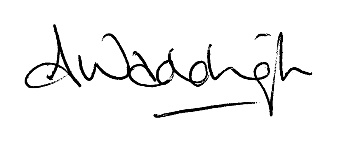 Role:	__Clerk and Responsible Financial Officer____This form is only for use by smaller authorities subject to a review: Please submit this form to PKF Littlejohn LLP with the AGAR Form 3 and other requested documentation – this form is not for publication on your website.